知识产权与传统文化表现形式研讨会世界知识产权组织（产权组织）主办2017年6月8日和9日，日内瓦临时日程安排产权组织国际局编拟2017年6月8日，星期四上午08:30—09:30		注　册上午09:30—10:00	会议开幕	弗朗西斯·高锐先生，世界知识产权组织（产权组织）总干事上午10:00—11:00	主旨发言：现有国际知识产权文书和传统文化表现形式：存在哪些差距？哪些应当弥补？发言人：	Peter Jaszi先生，美国大学法学院荣誉法学教授，信息公正和知识产权专业及Glushko-Samuelson知识产权研究所共同创始人，美利坚合众国华盛顿特区讨　论上午11:00—下午1:00	圆桌会议1：知识产权与传统文化表现形式关键政策议题：第一部分主持人：	Ruth Okediji女士，明尼苏达大学法学院William L. Prosser法学教授，美利坚合众国明尼苏达州明尼阿波利斯/尼日利亚版权委员会国家版权改革委员会成员，尼日利亚阿布贾发言人：	胡爽女士，国家版权局（NCAC）版权司国际事务处主任科员，中国北京Gihan Indraguptha先生，十五国集团（G15）技术支持设施负责人，瑞士日内瓦Paul Kuruk教授，桑福德大学坎伯兰法学院，美利坚合众国阿拉巴马州伯明翰/执行主任，非洲发展研究所（INADEV），加纳阿克拉Terri Janke女士，Terri Janke & Company私营有限责任公司律师主任，澳大利亚悉尼Bertrand Moullier先生，国际电影制片人协会联合会（FIAPF）负责国际事务的高级专家，联合王国伦敦报告员：	Ahmed Al-Shehhi先生，遗产和文化部组织与文化关系专家，阿曼马斯喀特讨　论下午1:00—3:00	午　餐下午3:00—5:30	圆桌会议2：保护传统文化表现形式：实际经验、倡议和项目主持人：	Pierre El Khoury先生，智慧法学院法律教授/知识产权专家律师，黎巴嫩贝鲁特发言人：	Peter Kamau先生，肯尼亚共和国常驻联合国办事处参赞，瑞士日内瓦	Leena Marsio夫人，国家文物委员会非物质遗产协调员，芬兰赫尔辛基	Cecilia Picache女士，国家文化艺术委员会非物质文化遗产部主任，菲律宾马尼拉	Ken Van Wey先生，美国内政部印第安艺术和手工艺品委员会项目专家，美利坚合众国华盛顿特区（视频链接）Jane Anderson博士，纽约大学人类学与博物馆研究助理教授，美利坚合众国纽约市报告员：	Sumit Seth博士，印度常驻联合国代表团一秘，瑞士日内瓦讨　论2017年6月9日星期五上午10:00—12:30	圆桌会议3：知识产权与传统文化表现形式关键政策议题：第二部分主持人：	Terri Janke女士发言人：	Paola Moreno Latorren女士，外交部经济、社会和环境问题司知识产权顾问，哥伦比亚波哥大	Erry Wahyu Prasetyo先生，印度尼西亚共和国常驻联合国办事处和其他国际组织代表团三秘（负责产权组织事务），瑞士日内瓦Amadou Tankoano先生，阿卜杜·穆穆尼大学法学和政治学系法律教授，尼日尔尼亚美Preston Hardison先生，图拉利普部落政策分析师，美利坚合众国华盛顿图拉利普Marion Heathcote 女士，Davies Collison Cave私营有限责任公司主管，澳大利亚悉尼报告员：	Bernadette Butler女士，巴哈马联邦常驻联合国办事处和其他国际组织代表团公使衔参赞，瑞士日内瓦讨　论下午12:30—3:00	午　餐下午3:00—5:00	圆桌会议4：过去与知识产权有关的国际准则制定方面的发展：对谈判传统文化表现形式国际文书有哪些教训？主持人：	Pedro Roffe先生，贸易和可持续发展国际中心（ICTSD）高级研究员，瑞士日内瓦发言人：	Marco D’Alessandro先生，瑞士联邦知识产权局法律和国际事务司政策顾问，瑞士伯尔尼Ruth Okediji女士Daniel R. Pinto先生，领事，外交部知识产权司司长，巴西巴西利亚Aroha Te Pareake Mead女士，纳提阿瓦和纳提波鲁部落成员，新西兰威灵顿Rieks Smeets先生，联合国教科文组织非物质遗产公约前秘书，非物质遗产顾问，荷兰莱顿报告员：	Liene Grike女士，拉脱维亚共和国常驻联合国办事处和其他国际组织代表团经济与知识产权事务顾问，瑞士日内瓦讨　论下午5:00—5:30	闭幕词：对未来方向的思索发言人：	Philip Richard O. Owade大使，EBS，法律顾问，肯尼亚内罗毕下午5:30—6:00		结　语米内利克·格塔洪先生，产权组织全球议题部门[文件完]CC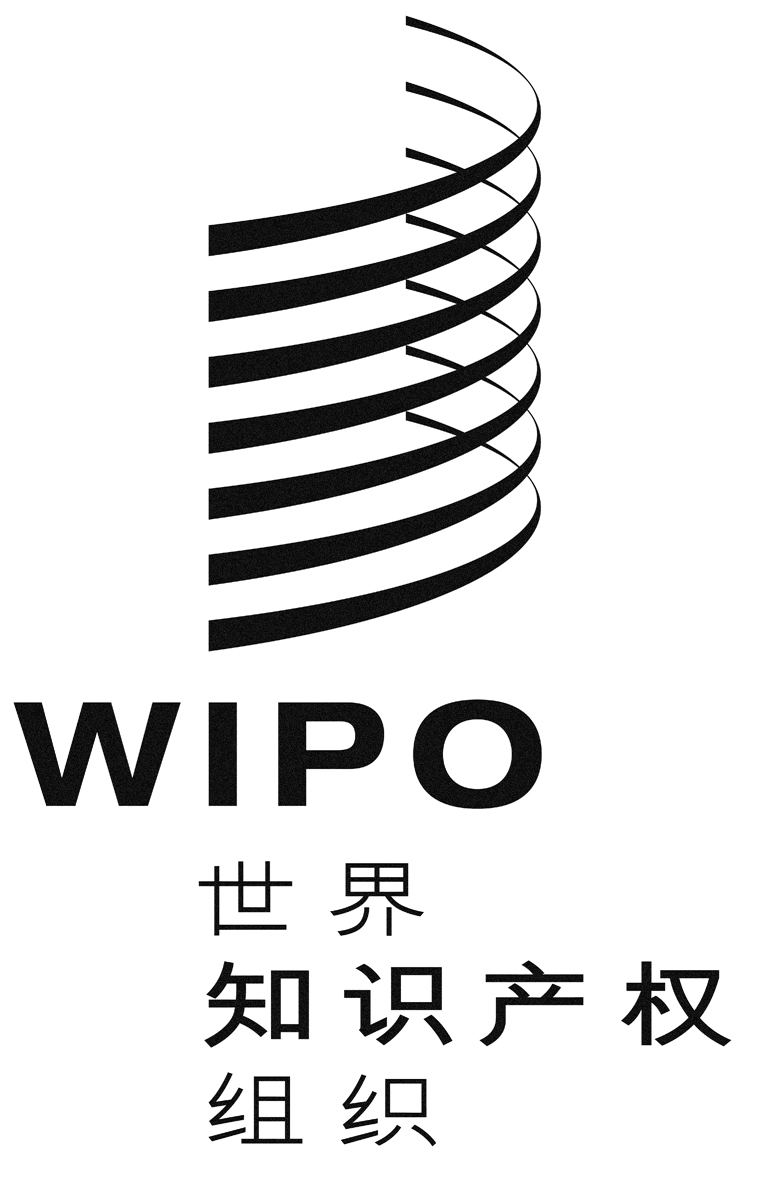 WIPO/IPTK/GE/17/INF/1 prov.3WIPO/IPTK/GE/17/INF/1 prov.3原文：英文原文：英文日期：2017年6月7日日期：2017年6月7日